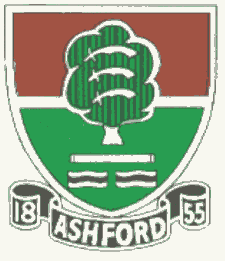               ASHFORD CRICKET CLUB                  Teams selected for Saturday 16 and Sunday 17 September              ASHFORD CRICKET CLUB                  Teams selected for Saturday 16 and Sunday 17 September              ASHFORD CRICKET CLUB                  Teams selected for Saturday 16 and Sunday 17 September              ASHFORD CRICKET CLUB                  Teams selected for Saturday 16 and Sunday 17 September              ASHFORD CRICKET CLUB                  Teams selected for Saturday 16 and Sunday 17 September              ASHFORD CRICKET CLUB                  Teams selected for Saturday 16 and Sunday 17 September              ASHFORD CRICKET CLUB                  Teams selected for Saturday 16 and Sunday 17 September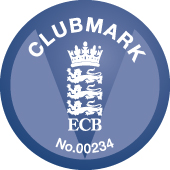 DateSaturday Saturday SATURDAYSundaySundaySUNDAYSUNDAYSUNDAYXIFriendlyFriendlyRESERVEFriendlyFriendlyRESERVERESERVERESERVEOppoChiswick & LatymerChiswick & LatymerPLAYERSSunburySunburyPLAYERSPLAYERSPLAYERSVenueHomeHomeHomeHomeStart time1.00pm1.00pm12.30pm12.30pm1Waseem AhmedWaseem AhmedThese players will beDiljeet GauravDiljeet GauravThese players will beThese players will beThese players will be2Josh Wilson (wk)Josh Wilson (wk)selected if any dropouts:Robert Evans (wk)Robert Evans (wk)selected if any dropouts:selected if any dropouts:selected if any dropouts:3Chris EvansChris EvansJoe BalmerJoe Balmer4Bharat NegiBharat NegiWaqar RaoWaqar RaoWaqar RaoJamie TiltJamie TiltJamie Tilt5Raj KumarRaj KumarKeith PrykeJames BerressemJames BerressemIbrar RaoIbrar RaoIbrar Rao6Vaughan LewisVaughan LewisJames GillespieDaniel PughDaniel Pugh7Manan JoshiManan JoshiSaad ChoudharyDave RobinsonDave Robinson8Shahzad RajaShahzad RajaAndrew TippellAndrew Tippell9Sravan ThattaSravan ThattaPaul CousensPaul Cousens10Ibrar RaoIbrar RaoConnor CousensConnor Cousens11Jamie TiltJamie TiltYasir KhawarYasir KhawarUmpireScorerMeet time12.00pm12.00pm11.30am11.30amAtShort LaneShort LaneShort LaneShort LaneDirections/ContactsContact: Waseem Ahmed 07825 685356Contact: Waseem Ahmed 07825 685356Contact: Diljeet Gaurav07852 944787Contact: Diljeet Gaurav07852 944787